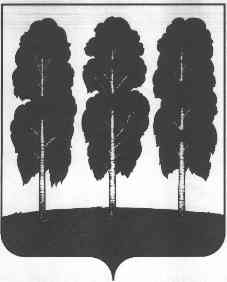 АДМИНИСТРАЦИЯ БЕРЕЗОВСКОГО РАЙОНАХАНТЫ-МАНСИЙСКОГО АВТОНОМНОГО ОКРУГА - ЮГРЫРАСПОРЯЖЕНИЕот  03.05.2023                                                    	№ 293-рпгт. БерезовоО внесении изменения в распоряжение администрации Березовского района от 26.12.2020 № 969-р «О создании контрактной службы администрации Березовского района и признании утратившими силу некоторых муниципальных правовых актов администрации Березовского района»	В связи с организационно-кадровыми изменениями в администрации Березовского района:1. В приложение 2 к распоряжению администрации Березовского    района   от  26.12.2020 № 969-р «О создании контрактной службы администрации Березовского района и признании утратившими силу некоторых муниципальных правовых актов администрации Березовского района» слова «Нухова Наталья Владимировна – ведущий специалист отдела реестра муниципальной собственности комитета по земельным ресурсам и управлению муниципальным имуществом» заменить словами «Нухова Наталья Владимировна – главный специалист отдела реестра муниципальной собственности комитета по земельным ресурсам и управлению муниципальным имуществом».2. Отделу информатизации, защиты информации и связи оформить электронную подпись работнику контрактной службы.3. Разместить настоящее распоряжение на официальном веб-сайте органов местного самоуправления Березовского района.4. Настоящее распоряжение вступает в силу после его подписания.Глава района                                                                                                      П.В. Артеев